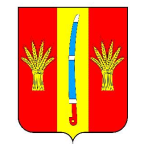 О порядке составления проекта бюджета Новоалександровского     муниципального района Ставропольского края на очередной финансовый год и плановый периодВ соответствии с пунктом 2 статьи 169 и статьей 184 Бюджетного кодекса Российской Федерации администрация Новоалександровского муниципального района Ставропольского края ПОСТАНОВЛЯЕТ:1. Утвердить прилагаемый порядок составления проекта бюджета Новоалександровского муниципального района Ставропольского края на очередной финансовый год и плановый период.2. Контроль за выполнением настоящего постановления возложить на заместителя главы - начальника финансового управления администрации Новоалександровского муниципального района Ставропольского края Булавину Н.Л.3. Настоящее постановление вступает в силу со дня его принятия и распространяется на правоотношения, возникшие с 01.01.2016 года.Исполняющий обязанности главы,заместитель главы – управляющий деламиадминистрации Новоалександровскогомуниципального районаСтавропольского края	              Н.Г.Дубинин                                                                                                   Утвержденопостановлениемадминистрации Новоалександровскогомуниципального районаСтавропольского краяот 25.02. 2016 г. № 146Порядок составления проекта бюджета Новоалександровского     муниципального района Ставропольского края на очередной финансовый год и плановый период1. Общие положения1.1. Настоящий порядок составления проекта бюджета Новоалександровского     муниципального района Ставропольского края на очередной финансовый год и плановый период (далее – Порядок)  разработан в соответствии с пунктом 2 статьи 169 Бюджетного кодекса Российской Федерации и регламентирует вопросы организации работы администрации Новоалександровского муниципального района Ставропольского края (далее - администрация муниципального района), отраслевых (функциональных) органов администрации Новоалександровского муниципального района, главных распорядителей бюджетных средств, главных администраторов (администраторов) доходов бюджета, главных администраторов источников финансирования дефицита бюджета по составлению проекта бюджета Новоалександровского муниципального района Ставропольского края на очередной финансовый год и плановый период (далее - проект бюджета муниципального района).
         1.2. В соответствии со статьей 184 Бюджетного кодекса порядок составления проекта бюджета муниципального района осуществляется администрацией муниципального района.  1.3. Сроки составления проекта бюджета муниципального района, а также порядок работы над документами и материалами, обязательными для представления одновременно с проектом бюджета муниципального района, определяются Положением о бюджетном процессе в Новоалександровском муниципальном районе Ставропольского края.2. Полномочия органов, участвующихв составлении проекта бюджета муниципального района2.1. При формировании проекта бюджета муниципального района администрация муниципального района:одобряет:прогноз социально-экономического развития муниципального района;проект бюджета и вносит его в Совет Новоалександровского муниципального района Ставропольского края (далее – Совет муниципального района);утверждает:основные направления бюджетной политики в очередном финансовом году и плановом периоде;основные направления налоговой политики в очередном финансовом году и плановом периоде;основные направления долговой  политики в очередном финансовом году и плановом периоде;перечень муниципальных программ Новоалександровского муниципального района Ставропольского края (далее – муниципальные программы муниципального района), предлагаемых к финансированию на очередной финансовый год и плановый период;муниципальные программы муниципального района и внесение в них изменений;план мероприятий по составлению проекта решения Совета о бюджете муниципального района на очередной финансовый год и плановый период;устанавливает:порядок ведения реестра расходных обязательств муниципального района; порядок ведения реестра источников доходов бюджета муниципального района;2.2. Финансовое управление администрации Новоалександровского муниципального района Ставропольского края (далее - финансовое управление):разрабатывает: основные направления бюджетной политики в очередном финансовом году и плановом периоде;основные направления налоговой политики в очередном финансовом году и плановом периоде;основные направления долговой  политики в очередном финансовом году и плановом периоде;формирует план мероприятий по составлению проекта решения Совета о бюджете муниципального на очередной финансовый год и плановый период по форме согласно приложению к Порядку;организует составление и непосредственно составляет проект  бюджета муниципального района;устанавливает порядок и методику планирования бюджетных ассигнований бюджета муниципального района;разрабатывает проектировки основных характеристик бюджета муниципального района и доводит до главных распорядителей средств бюджета муниципального района предельные объемы бюджетных ассигнований на очередной финансовый год и плановый период;готовит совместно с главными администраторами доходов бюджета муниципального района, главными администраторами источников финансирования дефицита бюджета прогноз поступлений доходов в бюджет муниципального района в разрезе статей классификации доходов бюджета и источников финансирования дефицита бюджета;распределяет на очередной финансовый год и плановый период между муниципальными образованиями городского и сельских поселений Новоалександровского района районный фонд финансовой поддержки поселений;осуществляет оценку ожидаемого исполнения бюджета муниципального района за текущий финансовый год;формирует плановый реестр расходных обязательств муниципального района и реестр источников доходов бюджета муниципального района;готовит материалы по бюджетным проектировкам и для рассмотрения результатов оценки эффективности муниципальных программ на заседание районной межведомственной  комиссии по рассмотрению муниципальных программ муниципального района и оптимизации бюджетных расходов;    формирует и представляет на рассмотрение и для одобрения в администрацию муниципального района проект решения Совета муниципального района о бюджете муниципального района;формирует объем дорожного фонда муниципального района на очередной финансовый год и плановый период;проводит оценку эффективности реализации муниципальных программ;совместно с администрацией муниципального района определяет объем средств, необходимый для формирования районного фонда финансовой поддержки поселений за счет средств бюджета муниципального района на очередной финансовый год и плановый период.2.3. отдел экономического развития администрации Новоалександровского муниципального района Ставропольского края  (далее - отдел экономического развития):разрабатывает прогноз социально-экономического развития Новоалександровского муниципального района Ставропольского края на очередной финансовый год и плановый период;готовит и представляет в финансовое управление:перечень муниципальных программ, предлагаемых для реализации за счет средств бюджета муниципального района  в очередном финансовом году и плановом периоде, с предложениями по их финансовому обеспечению;сведения по предварительным итогам социально-экономического развития Новоалександровского муниципального района за истекший период текущего финансового года и по ожидаемым итогам в целом за текущий финансовый год;паспорта муниципальных программ.2.4. Главные распорядители бюджетных средств Новоалександровского муниципального района Ставропольского края (далее - ГРБС):ведут реестры расходных обязательств, подлежащих исполнению за счет бюджетных ассигнований, предусмотренных соответствующим ГРБС, и представляют их в финансовое управление;согласовывают в установленном порядке предложения об отмене муниципальных правовых актов Новоалександровского муниципального района Ставропольского края, исполнение которых влечет расходование бюджетных средств, не обеспеченное реальными источниками финансирования в очередном финансовом году и плановом периоде, о приостановлении действия указанных муниципальных правовых актов Новоалександровского  муниципального района Ставропольского края или об их поэтапном введении;представляют в финансовое управление:расчеты объемов бюджетных ассигнований на очередной финансовый год и плановый период отдельно на исполнение действующих и принимаемых расходных обязательств с обоснованиями по соответствующим кодам классификации расходов бюджета;прогноз поступления доходов от оказания платных услуг (работ) и компенсации затрат государства на очередной финансовый год и плановый период;представляют в финансовое управление  предложения по распределению бюджетных ассигнований на очередной финансовый год и плановый период в разрезе мероприятий по муниципальным программам.2.5. Главные администраторы доходов бюджета  муниципального района, главные администраторы источников финансирования дефицита бюджета муниципального района при составлении проекта бюджета муниципального района представляют в финансовое управление проектировки поступлений  администрируемых источников доходов бюджета муниципального района и источников финансирования дефицита бюджета муниципального района по соответствующим статьям классификации доходов бюджета муниципального района и источникам финансирования дефицита бюджета муниципального района.2.6. Отдел имущественных и земельных отношений администрации Новоалександровского муниципального района Ставропольского края при составлении проекта бюджета муниципального района разрабатывает программу приватизации (продажи) муниципального имущества муниципального района Ставропольского края и перечень объектов, предлагаемых к приобретению в муниципальную собственность, представляет в финансовое управление сводные показатели объектов муниципальной собственности муниципального района Ставропольского края за предыдущий финансовый год, утвержденные постановлением администрации Новоалександровского муниципального района.3. Порядок формирования проекта бюджета муниципального района3.1 Составление проекта бюджета муниципального района основывается на:бюджетном послании Президента Российской Федерации;прогнозе социально-экономического развития Новоалександровского муниципального района Ставропольского края;основных направлениях бюджетной политики, основных направлений налоговой политики и основных направлениях долговой политики муниципального района;отчете об исполнении  бюджета муниципального района  в отчетном году и основных показателях ожидаемого исполнения бюджета муниципального района в текущем году;реестре расходных обязательств Новоалександровского муниципального района Ставропольского края.Проект бюджета муниципального района должен содержать состав показателей, определенных решением Совета Новоалександровского муниципального района Ставропольского края «Об утверждении Положения о бюджетном процессе в Новоалександровском муниципальном районе Ставропольского края».К проекту бюджета муниципального района при его внесении в Совет Новоалександровского муниципального района Ставропольского края прилагаются документы и материалы, определенные решением Совета Новоалександровского муниципального района Ставропольского края «Об утверждении Положения о бюджетном процессе в Новоалександровском муниципальном районе Ставропольского края».3.2. Проект бюджета муниципального района разрабатывается в три этапа.На первом этапе формирования проекта бюджета муниципального района:разрабатываются основные параметры прогноза социально-экономического развития  муниципального района на очередной финансовый год и среднесрочную перспективу; разрабатываются и утверждаются  основные направления бюджетной политики, основные направления налоговой политики и основные направления долговой политики муниципального района;формируется перечень муниципальных программ;производится согласование актов сверки исходных показателей и формирование разногласий на рассмотрение краевой межведомственной бюджетной комиссии;рассматриваются проекты муниципальных программ (проекты внесения изменений в муниципальные программы) на очередной финансовый год и плановый период;3.3. На втором этапе формирования проекта местного бюджета:разрабатываются основные характеристики бюджета муниципального района на очередной финансовый год и распределение расходов бюджета муниципального района на очередной финансовый год в соответствии с функциональной классификацией расходов  бюджетов Российской Федерации и проектировок основных доходов и расходов бюджета муниципального района на плановый период;финансовым управлением доводятся субъектам бюджетного планирования предельные объемы финансового обеспечения на очередной финансовый год и плановый период;субъекты бюджетного планирования в соответствии с методическими указаниями, утвержденными финансовым управлением, и в соответствии с классификацией расходов бюджетов Российской Федерации,  распределяют бюджетные ассигнования по муниципальным программам (непрограммным мероприятиям) и в разрезе получателей бюджетных средств;вносятся предложения об отмене нормативных правовых актов, исполнение которых влечет расходование бюджетных средств, не обеспеченное реальными источниками финансирования в очередном финансовом году или о приостановлении отдельных положений нормативных правовых актов.3.4. На третьем этапе формирования проекта бюджета муниципального района финансовое управление на основе представленных субъектами бюджетного планирования расчетов, документов и материалов формирует проект бюджета муниципального района, прилагаемые к нему материалы и в срок до 1 ноября текущего года вносит его в администрацию муниципального района.Отдел экономического развития уточняет основные параметры прогноза социально-экономического развития муниципального района и разрабатывает прогноз социально-экономического развития муниципального района на очередной финансовый год и плановый период, который утверждается постановлением администрации муниципального района.Разработка проекта бюджета муниципального района осуществляется в соответствии с Планом мероприятий, утверждаемым ежегодно постановлением   администрации муниципального района.Администрация муниципального района до 15 ноября текущего года одобряет проект бюджета муниципального района  на очередной финансовый год и плановый период и вносит на рассмотрение и утверждение в Совет Новоалександровского муниципального района Ставропольского края.3.5. Проект бюджета муниципального района, сформированный при непосредственном участии населения Новоалександровского района Ставропольского края, выносится на публичные слушания, проводимые в порядке и сроки, определенные в соответствии с решением Совета Новоалександровского муниципального района Ставропольского края от 5 марта 2013 г. № 3/41 «Об утверждении Положения о публичных слушаниях в Новоалександровском муниципальном районе Ставропольского края».						4. Доходы4.1. Планирование доходов бюджета муниципального района осуществляется на основании методики формализованного прогнозирования налоговых и неналоговых доходов бюджета муниципального района, утвержденной приказом финансового управления от 24.10.2011 года № 146, а также с учетом подходов, применяемых министерством финансов Ставропольского края при формировании доходов консолидированного бюджета Ставропольского края.Формирование доходной части консолидированного бюджета муниципального района осуществляется исходя из параметров прогноза социально-экономического развития Новоалександровского района Ставропольского края на очередной финансовый год и на среднесрочную перспективу.4.2. Для расчетов поступлений платежей в консолидированный бюджет по основным доходным источникам применяются индивидуальные особенности расчетов:форма № 5-НДФЛ Управления Федеральной налоговой службы по Ставропольскому краю, уменьшенная или увеличенная на сумму стандартных, имущественных, социальных и иных налоговых вычетов;формы № 5-ЕНВД, № 5-ЕСХН представленные Управлением Федеральной налоговой службы по Ставропольскому краю;индексация на темп роста фонда оплаты труда;налоговые ставки, установленные пунктом 1 статьи 224 Налогового кодекса Российской Федерации;корректировка на коэффициент налоговых вычетов (статья 346.32 Налогового кодекса Российской Федерации);индексация потребительских цен;другие правовые акты регулирующие процесс формирования доходной части бюджета.4.3. Прогнозирование неналоговых доходов бюджета муниципального района по доходам от сдачи в аренду имущества, находящегося в муниципальной собственности муниципального  района, доходам от продажи земельных участков, арендной плате за земли, по доходам от реализации имущества, находящегося в муниципальной собственности муниципального района, по прочим доходам от оказания платных услуг осуществляется на основании данных администраторов указанных видов доходов.Прогноз доходов бюджета муниципального района по доходам от штрафов, санкций, возмещения ущерба на очередной финансовый год и плановый период определяется исходя из оценки ожидаемого поступления в текущем году.5. Расходы5.1. Планирование бюджетных ассигнований осуществляется на основании реестра расходных обязательств Новоалександровского муниципального района, ведение которого осуществляется согласно Порядку, утвержденному постановлением администрации Новоалександровского муниципального района от 14 февраля  2014 года      № 164, а также нормативных правовых актов Ставропольского края и Новоалександровского муниципального района, необходимых для определения объема бюджетных средств бюджета.5.2. За базу для формирования бюджетных ассигнований по отраслям принимаются расчетные показатели расходов, сформированные на текущий год (далее - базовые показатели), с учетом принятых краевой межведомственной бюджетной комиссией, образованной постановлением Правительства Ставропольского края от 29 августа 2003 г. N 159-п «О краевой межведомственной бюджетной комиссии» (далее - межведомственная бюджетная комиссия), изменений объемов и структуры базовых показателей бюджета муниципального района.Уменьшение базовых показателей осуществляется по следующим основаниям:- дополнительно предусмотренные в текущем году и носящие единовременный характер или расходы на реализацию решений, срок действия которых ограничен плановым периодом, на основании решений межведомственной бюджетной комиссии, принятых по результатам сверки исходных данных;- другие расходы.Увеличение базовых показателей осуществляется с учетом согласованных базовых показателей по следующим направлениям расходов:- содержание новой сети учреждений, вводимой в планируемом году, по решению межведомственной бюджетной комиссии, принятой по результатам сверки исходных данных, по муниципальным учреждениям социально-культурной сферы;- досчет до годовой потребности расходов на содержание учреждений по которым межведомственной бюджетной комиссией было принято решение об увеличении расходов на их содержание не с начала текущего года;- расчет по иным направлениям расходов бюджета муниципального района с учетом индексации затрат.5.3. Формирование бюджетных ассигнований на содержание работников органов местного самоуправления Новоалександровского муниципального района (депутатов, выборных должностных лиц местного самоуправления, муниципальных служащих, работников, замещающих должности, не отнесенные к муниципальным должностям, и осуществляющим техническое обеспечение деятельности органов местного самоуправления), определяются исходя из сохранения условий оплаты труда текущего года (денежного содержания, заработной платы).5.4. При формировании бюджетных ассигнований по разделу «Образование» и «Культура, кинематография» учитываются уменьшение и (или) увеличение базовых показателей в размерах согласно методическим рекомендациям по формированию проекта бюджета на очередной финансовый год и плановый период.Объем бюджетных ассигнований на предоставление мер социальной поддержки работникам муниципальных учреждений культуры, искусства и кинематографии, работающим и проживающим в сельской местности, формируется исходя из:численности получателей указанных мер социальной поддержки по данным отчетов на 01 апреля текущего года;размеров ежемесячной денежной выплаты работникам муниципальных учреждений культуры, искусства и кинематографии, проживающим и работающим в сельской местности (установленных на текущий год с учетом увеличения на индекс инфляции);необходимости обеспечения финансовыми средствами расходов, связанных с перечислением, зачислением и доставкой ежемесячной денежной выплаты получателям (в пределах 1,5 процента размера ежегодной денежной выплаты).5.5. Формирование бюджетных ассигнований по разделу «Дорожное хозяйство»:Объем бюджетных ассигнований на дорожное хозяйство определяется исходя из протяженности автомобильных дорог общего пользования местного значения вне границ населенных пунктов в границах муниципального района, согласованный на межведомственной бюджетной комиссии.Бюджетные ассигнования на указанные цели определяются из расчета утвержденной стоимости на 1 приведенный километр.5.6. Предоставление межбюджетных трансфертов из бюджета муниципального района  бюджетам муниципальных образований поселений (далее – бюджеты поселений), входящих в состав Новоалександровского муниципального района в целях выравнивания бюджетной обеспеченности поселений и обеспечения сбалансированности бюджетов поселений осуществляется на основании Порядка предоставления межбюджетных трансфертов из бюджета Новоалександровского муниципального района Ставропольского края бюджетам муниципальных образований поселений, утвержденного решением Совета Новоалександровского муниципального района от 21.12.2012 № 1/11.__________________________________________________________________Приложениек постановлениюадминистрацииНовоалександровскогомуниципального районаСтавропольского краяот 26.02.2016 г. № 146ФОРМАПЛАНмероприятий по  составлению проекта решения Совета Новоалександровского муниципального района Ставропольского края «О бюджете Новоалександровского муниципального района Ставропольского края на 201__ год и плановый период 201__ и 201__ годов»__________________________________________________________________АДМИНИСТРАЦИЯ НОВОАЛЕКСАНДРОВСКОГО МУНИЦИПАЛЬНОГО РАЙОНА СТАВРОПОЛЬСКОГО КРАЯАДМИНИСТРАЦИЯ НОВОАЛЕКСАНДРОВСКОГО МУНИЦИПАЛЬНОГО РАЙОНА СТАВРОПОЛЬСКОГО КРАЯАДМИНИСТРАЦИЯ НОВОАЛЕКСАНДРОВСКОГО МУНИЦИПАЛЬНОГО РАЙОНА СТАВРОПОЛЬСКОГО КРАЯПОСТАНОВЛЕНИЕ25.02.2016 г.г. Новоалександровск№ 146№№п/пНаименование мероприятияСрок исполненияОтветственный исполнитель12341.2.3…